2020中国园艺疗法与园林康养论坛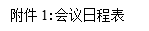 暨中国风景园林学会园艺疗法与园林康养专业委员会成立大会会议日程会议报到时间：6月5日（星期五）14:00—22:00会议报到地点：中银酒店大堂（北京市延庆区庆园街12号010-69171701）会场地点：北京世园公园生活体验馆多功能厅※以上议程仅供会前参考，具体安排以实际发生情况为准。6月6日（星期六）上午09:30—11:30园艺疗法与园林康养专业委员会成立大会主持人：康宁（清华大学建筑学院助理教授）08:00—09:30参会人员签到、入场09:30—10:00大会开幕式会议开幕，介绍参会嘉宾及代表学会杨忠全副秘书长宣读中国风景园林学会关于成立“园艺疗法与园林康养专业委员会”的批复学会贾建中秘书长为专委会主任委员颁发聘书学会陈重理事长、强健副理事长、清华大学建筑学院张悦书记、延庆区领导致辞嘉宾赠言及同行贺信10:00—10:30合影留念、休息10:30—10:50工作汇报主任委员做专委会筹备工作汇报10:50—11:15宣读专委会各级成员提名名单宣读《中国风景园林学会园艺疗法与园林康养专业委员会工作规程（草案）》和《中国风景园林学会园艺疗法与园林康养专业委员会第一届工作规划（草案）》讨论、表决通过专委会工作规程（草案）和第一届工作规划（草案）11:15—11:30委员会代表发言（王志稳、郭柏峰）颁发副主任委员聘书11:30—13:00 午餐6月6日（星期六）下午13:00—18:00园艺疗法与园林康养论坛主持人：史舒琳（清华大学建筑学院助理教授）13:00—14:30主旨报告（每人30分钟）报告题目：绿色疗愈力量——园艺疗法与园林康养的担当（现场报告）报 告 人：李树华，清华大学建筑学院景观学系教授、博士生导师报告题目：Five Key Factors in Horticultural Therapy（园艺疗法的五大疗愈要素）报 告 人：Toyoda masahiro（丰田正博），日本兵库县立大学自然环境科学研究科/兵库县立淡路景观园艺学校准教授报告题目：原野风景旷奥健康作用刍议报 告 人：刘滨谊，同济大学建筑与城市规划学院景观系教授、博士生导师14:30—17:30专题论坛（每人15分钟）一、人与绿色植物14:30—14:45演讲嘉宾报告题目：台湾推动“健康园艺师(士)”培训认证现况与展望报 告 人：张育森，台湾大学园艺暨景观学系教授14:45—15:00演讲嘉宾报告题目：竹文旅康养高质量融合创新研究（现场报告）报 告 人：陈其兵，四川农业大学风景园林学院院长、教授15:00—15:15（优秀论文）报告题目：从《红楼梦》浅析传统养生视角下的园林康养植物报 告 人：张瑾，天津大学建筑学院风景园林系在读硕士二、城乡绿地与公共健康15:15—15:30演讲嘉宾报告题目：城市公共空间的健康影响途径：健康街道的内涵、要素与框架报 告 人：余洋，哈尔滨工业大学环境与健康研究中心主任、副教授15:30—15:45（优秀论文）报告题目：建成环境健康效益综述：整体文献图景和新前沿报 告 人：陈筝，同济大学建筑与城市规划学院景观学系副教授15:45—16:00（优秀论文）报告题目：川西林盘4种典型绿地生态保健功能效益研究（现场报告）报 告 人：吴林家，四川农业大学风景园林学院在读博士三、园艺疗法与绿色生活方式16:00—16:15演讲嘉宾报告题目：社区花园公众参与式营造中的园艺疗法探索：以上海为例报 告 人：刘悦来，同济大学社区花园与社区营造实验中心主任、高级工程师16:15—16:30演讲嘉宾报告题目：森林康养，不说话的医生（现场报告）报 告 人：王国付，浙江医院、浙江省老年医学研究所、主任医师16:30—16:45演讲嘉宾报告题目：我的植物交换计划&青少年抑郁症的自然疗愈（现场报告）报 告 人：王丰，独立自由的艺术工作者16:45—17:00（优秀论文）报告题目：芳香植物精油香薰对网瘾大学生生理和心理的影响研究报 告 人：吴艳梅，昆明理工大学建筑与城市规划学院硕士四、康养园林设计17:00—17:15演讲嘉宾报告题目：医养机构——康养花园景观设计（现场报告）报 告 人：邵丹锦，清华同衡规划设计研究院有限公司高级工程师、所长17:15—17:30（优秀论文）报告题目：适老化医院康复景观研究设计——以扬州曜阳康复医院为例报 告 人：周朱盟，清华大学建筑学院景观学系硕士17:30—17:45（优秀论文）报告题目：苏州园林图像的视觉复杂性评测及解析报 告 人：李鹏程，苏州科技大学建筑与城市规划学院风景园林专业硕士17:45—17:50优秀论文作者颁发证书17:50—18:20专家对话现场嘉宾：徐峰、王志稳、李树和、董丽、郭柏峰、王勇、周军18:20—18:30会议闭幕式浙江农林大学金荷仙教授做大会总结贾建中秘书长致闭幕辞18:45—19:45自助晚餐6月7日（星期日）09:00-17:30北京世园公园国际花园节考察、学习注：1、请参会代表于09:00之前凭代表证在北京世园公园2号门门口集合。2、请提前准备好身份证件，经防疫和安全检查后进入园区，9:00—10:30统一安排进入园艺小镇，午饭之后自行选择路线考察、观摩。3、17:30会议结束，请参会代表自行安排返程时间，会务组将安排一辆大巴送到朱辛庄地铁站（具体情况另行通知）。